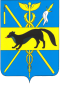 АДМИНИСТРАЦИЯБОГУЧАРСКОГО МУНИЦИПАЛЬНОГО РАЙОНАВОРОНЕЖСКОЙ ОБЛАСТИПОСТАНОВЛЕНИЕот «12» декабря 2016 г. № 469               г. БогучарО	порядке расходования средств и назначении уполномоченного органа по реализации мероприятий по совершенствованию государственного управления в сфере государственной национальной политикив рамках федеральной целевой программы «Укрепление единства российской нации и этнокультурное развитие народов России (2014 - 2020 годы)» в рамках подпрограммы«Этнокультурное развитие Воронежской области» государственной программы Воронежской области «Развитие культуры и туризма» на 2016 год»В соответствии со статьей 139 Бюджетного кодекса Российской Федерации, Законами Воронежской области от 17.11.2005№68-03 «О межбюджетных отношениях органов государственной власти и органов местного самоуправления в Воронежской области», от 17.12.2015 № 200-03 «Об областном бюджете на 2016 год», постановлением правительства Воронежской области от 18.12.2013 № 1119 «Об утверждении государственной программы Воронежской области «Развитие культуры и туризма», постановлением правительства Воронежской области от 21.11.2016 № 868 «О распределении субсидий бюджетам муниципальных образований Воронежской области на реализацию мероприятий по совершенствованию государственного управления в сфере государственной национальной политики на территории Воронежской области, в рамках федеральной целевой программы «Укрепление единства российской нации и этнокультурное развитие народов России (2014 - 2020 годы)» государственной программы Воронежской области «Развитие культуры и туризма» на 2016 год»» администрация Богучарского муниципального района Воронежской области постановляет:Назначить муниципальное казенное учреждение «Межпоселенческий центр народного творчества и культуры» Богучарского муниципального района Воронежской области (Калайтан Е.В.) уполномоченным муниципальным органом по реализации мероприятий федеральной целевой программы «Укрепление единства российской нации и этнокультурное развитие народов России (2014 - 2020 годы)» в рамках государственной программы Воронежской области «Развитие культуры и туризма» на 2016 год».Утвердить прилагаемый Порядок расходования средств, выделенных из федерального бюджета, на реализацию мероприятий федеральной целевой программы «Укрепление единства российской нации и этнокультурное развитие народов России (2014 - 2020 годы)» в рамках государственной программы Воронежской области «Развитие культуры и туризма» на 2016 год»» согласно приложению.Контроль за исполнением настоящего постановления возложить на первого заместителя главы администрации Богучарского муниципального района Величенко Ю.М.Глава администрацииБогучарского муниципального района                                            В.В. КузнецовПриложение к постановлению администрации Богучарского муниципального района от 12.12.2016 № 469Порядокрасходования средств по реализации мероприятий по совершенствованию государственного управления в сфере государственной национальной политики в рамках федеральной целевой программы «Укрепление единства российской нации и этнокультурное развитие народов России (2014 - 2020 годы)» в рамках подпрограммы «Этнокультурное развитие Воронежской области» государственной программы Воронежской области «Развитие культуры и туризма» на 2016 год». Расходование средств в Богучарском муниципальном районе Воронежской области на реализацию мероприятий по совершенствованию государственного управления в сфере государственной национальной политики в рамках федеральной целевой программы «Укрепление единства российской нации и этнокультурное развитие народов России (2014 - 2020 годы)» в рамках подпрограммы «Этнокультурное развитие Воронежской области» государственной программы Воронежской области «Развитие культуры и туризма» на 2016 год» получателями средств осуществляется по разделу 0800 «Культура, кинематография», подразделу 0801 «Культура», целевой статье 1110152360 «Реализация мероприятий федеральной целевой программы «Укрепление единства российской нации и этнокультурное развитие народов России (2014 - 2020 годы)» в рамках подпрограммы «Этнокультурное развитие Воронежской области» государственной программы Воронежской области «Развитие культуры и туризма», виду расходов 244 «Прочая закупка товаров, работ и услуг для обеспечения государственных (муниципальных) нужд».2. Расходование средств субсидии на реализацию мероприятий федеральной целевой программы «Укрепление единства российской нации и этнокультурное развитие народов России (2014 - 2020 годы)» в рамках подпрограммы «Этнокультурное развитие Воронежской области» государственной программы Воронежской области «Развитие культуры и туризма» осуществляется с лицевых счетов получателей бюджетных средств, открытых в Управлении Федерального казначейства по Воронежской области.3. Уполномоченный орган по расходованию средств на реализацию мероприятий федеральной целевой программы «Укрепление единства российской нации и этнокультурное развитие народов России (2014 - 2020 годы)» в рамках подпрограммы «Этнокультурное развитие Воронежской области» государственной программы Воронежской области «Развитие культуры и туризма» - муниципальное казенное учреждение «Межпоселенческий центр народного творчества и культуры» Богучарского муниципального района Воронежской области несет ответственность за нецелевое использование субсидии, а также недостоверное представление сведений и нарушение сроков их представления, обеспечивает возврат в областной бюджет неиспользованный на 1 января 2017 года остаток Субсидии в соответствии с требованиями, установленными бюджетным законодательством Российской Федерации, представляет в Департамент:в срок до 15 января 2017 г. отчет об осуществлении расходов бюджета Богучарского муниципального района за 2016 год, источником финансового обеспечения которых является Субсидия, и о достигнутых значениях показателей результативности использования Субсидии;ежеквартально (до 2-го числа месяца, следующего за отчетным кварталом) отчет об осуществлении расходов бюджета Богучарского муниципального района, источником финансового обеспечения которых является субсидия, и о достигнутых значениях показателей результативности предоставления Субсидии.